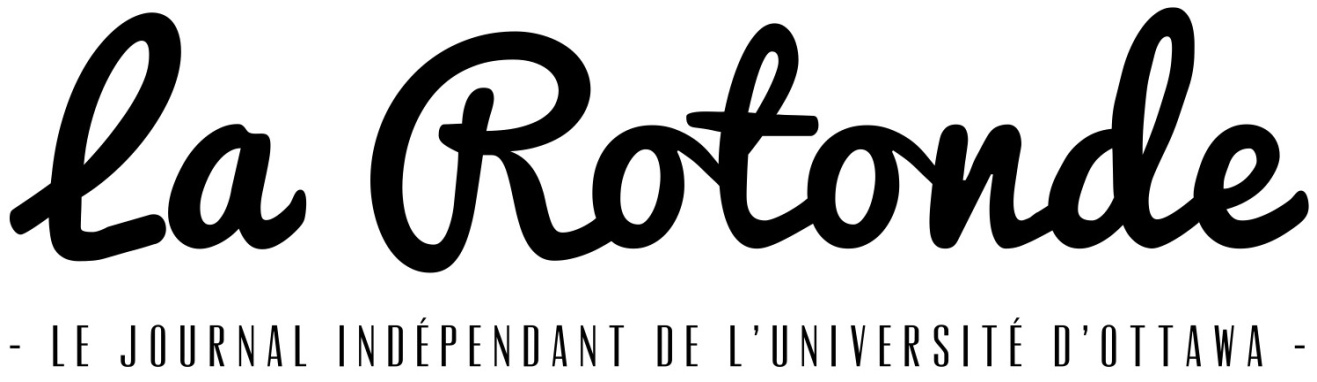 Procès-verbalRéunion du conseil d’administration             19 novembre 2013Membres présents : Ghassen Athmni, Marie-Claude Charron, Marie-Christine Corbeil, Simon-Nicolas Grandmaître, Anis Maaloul, Jérôme Simon, Jakob Pomeranzev, Jean-Philippe Vinette, Anaïs ElboujdaïniMembre absent : Justin Csecs1- Ouverture de la réunion2- Mot du présidentBonjour3-  Adoption de l’ordre du jour modifié.Marie-Claude propose l’adoption de l’ordre du jour modifié, Jakob appui. Adopté à l’unanimité4- Adoption du PV Le vote se fera par courriel5- Retour budget Cette discussion est reportée à la fin de la réunion.Débat sur la structure que doit avoir le débat. Président propose : formule de 3 minute par personne. Autres propositions : débat avec temps limité ou débat sans de limite de temps.6- Rapport du rédacteur en chefÉquipe assez contente des dernières éditions. Ils ont terminé à 1h30 du matin dimanche dernier. Beaucoup de contenu, très peu de pub, pas de problème dans l’équipe.6- Rapport de la directionAuto-évaluation des employés. Première rencontre avec la comptable.Rencontre avec le représentant de la Presse universitaire canadienne. Impression réduite à 2000 exemplaires.Rencontre avec Marc Duval du Service de vie communautaire de l’université vendredi. Devrait avoir confirmation au sujet de la salle de rencontre.Bannières affichées bientôt.Publicité : demandé à Réseau select d’augmenter pub. Plus d’appels pour pub.Rencontre avec le DG du Fulcrum pour une soirée bénévole conjointe.Veste La Rotonde. Anaïs aimerait avoir les grandeur désirées des membres du CA rapidement.7- Presse universitaire canadienne (PUC)Cotisation de 700$ par année pour des conférences nationales et plus de visibilité. Nombre indéterminé d’articles qui peuvent être modifiés à leur guise.Statu quo : Le CA ne voit pas l’intérêt de La Rotonde à redevenir membre.8- Varia Gestion des comptes courriel.La direction propose que quelqu’un du CA s’en occupe. Plusieurs réticences à ce sujet, la gestion des comptes courriels fait partie de la tâche des dg. Jakob propose qu’un des deux co-directeurs(trices) s’en occupe.Consensus : un seul des co-directeurs(trices) s’occupera de la gestion des comptes courriel.9- Proposition de l’équipe du journal : revoir à la baisse les salaires de l’ensemble de l’équipe, c’est-à-dire de passer de 14$ à 13,30$ par heure.Proposition de Simon-Nicolas : passer à 12,50/heure afin d’accumuler 25% de surplus pour le redonner en bonus à l’équipe à la fin de l’année.Ghassen veut un même taux horaire pour tous.Anaïs propose un vote à huis clos. Simon-Nicolas appui. 2 pours, 4 contres. Le huis clos est refusé.Jakob propose de garder les salaires à 14$/heure. Marie-Christine appuie. 2 pours, 3 contres, 1 abstention.Vote : 13,30$/h – 3 pour; 12,50$h – 1 pour; 2 abstentionsLe salaire passe à 13,30$/h10- Jakob propose la clôture de la réunion. Marie-Christine appuie. Adoptée à l’unanimité.